   Accumulation de ronds              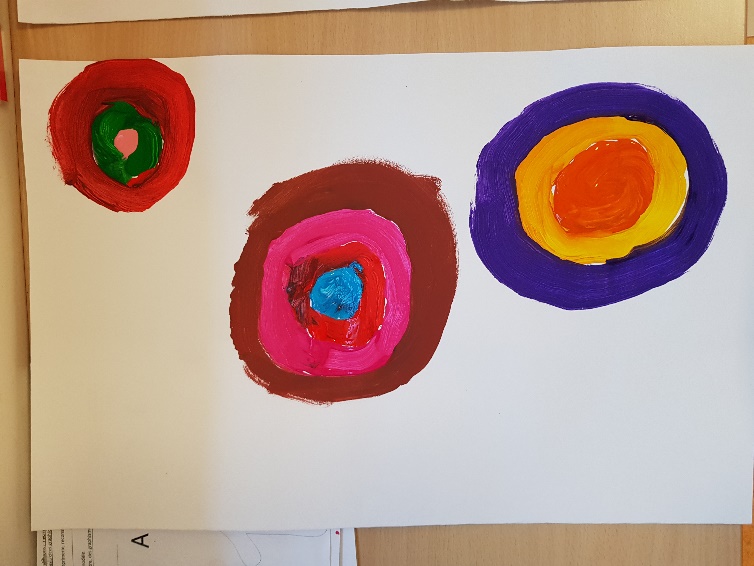 1ère étape  :Support : papier Canson blancMédium : peinture acrylique (rose, orange, verte, bleue, rouge, jaune, marron,…)  Outil : pinceau brosse moyenGeste : peindre des ronds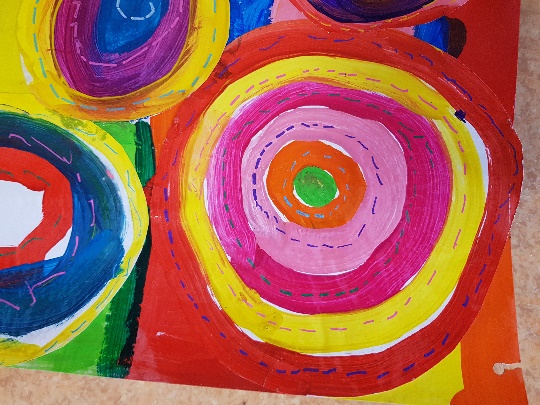  2ème étape   :Support : ronds sur papier Canson découpés                           Médium : feutres PoscaOutil : main, doigts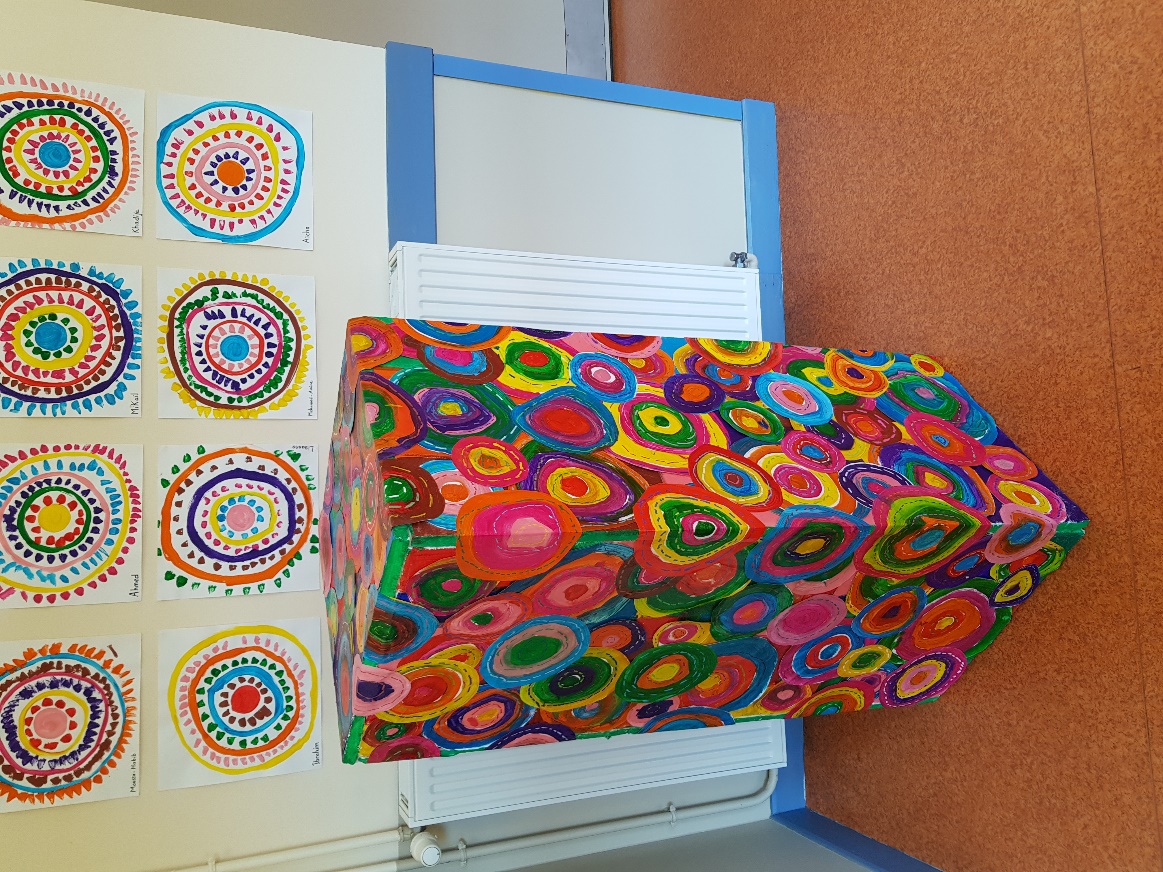 Geste : tracer des petits traits3ème étape   : Support : pavé en polystyrène (100 cm x 80 cm x 80 cm)                                     Médium : colle vinyliqueOutil : pinceau brosse moyenGeste : recouvrir le pavé, coller les ronds